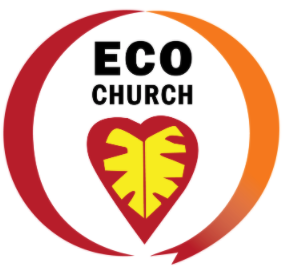 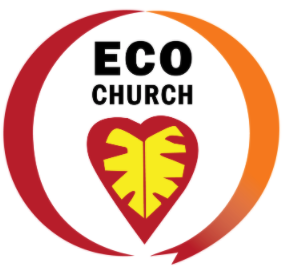 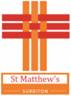          40 Ways to spring clean your life in Lent!            To help our planning for the future, it would be really helpful for us to know what you thought of this.How many things did you manage to do? Did you think of others and do them instead? If so, what were they?Which things do you think you will carry on with, once Lent is over?Will you be checking your environmental footprint again in future?Any other comments?Please return your completed feedback form to the Vicarage or email a photo of it to admin@stmatthewskt6.org